Debreceni EgyetemGazdaságtudományi KarEconoMeet 2024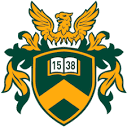 Pályamunka címeNévIskola neveDebrecen2024BevezetőMinta szöveg, minta szöveg, minta szöveg, minta szöveg, minta szöveg, minta szöveg, minta szöveg, minta szöveg, minta szöveg, minta szöveg, minta szöveg, minta szöveg, minta szöveg, minta szöveg, minta szöveg, minta szöveg, minta szöveg, minta szöveg, minta szöveg, minta szöveg, minta szöveg, minta szöveg, minta szöveg, minta szöveg, minta szöveg, minta szöveg, minta szöveg, minta szöveg, minta szöveg, minta szöveg, minta szöveg, minta szöveg, minta szöveg, minta szöveg, minta szöveg, minta szöveg, minta szöveg, minta szöveg, minta szöveg, minta szöveg, minta szöveg, minta szöveg, minta szöveg, minta szöveg, minta szöveg, minta szöveg, minta szöveg, minta szöveg, minta szöveg, minta szöveg, minta szöveg, minta szöveg, minta szöveg, minta szöveg, minta szöveg, minta szöveg, minta szöveg, minta szöveg, minta szöveg, minta szöveg, minta szöveg, minta szöveg, minta szöveg, minta szöveg, minta szöveg, minta szöveg, minta szöveg, minta szöveg, minta szöveg, minta szöveg, minta szöveg, minta szöveg, minta szöveg.Fejezetcím 1Minta szöveg, minta szöveg, minta szöveg, minta szöveg, minta szöveg, minta szöveg, minta szöveg, minta szöveg, minta szöveg, minta szöveg, minta szöveg, minta szöveg, minta szöveg, minta szöveg, minta szöveg, minta szöveg, minta szöveg, minta szöveg, minta szöveg, minta szöveg, minta szöveg, minta szöveg, minta szöveg, minta szöveg, minta szöveg, minta szöveg, minta szöveg, minta szöveg, minta szöveg, minta szöveg, minta szöveg, minta szöveg, minta szöveg, minta szöveg, minta szöveg, minta szöveg, minta szöveg, minta szöveg, minta szöveg, minta szöveg, minta szöveg, minta szöveg, minta szöveg, minta szöveg, minta szöveg, minta szöveg, minta szöveg, minta szöveg, minta szöveg, minta szöveg, minta szöveg, minta szöveg, minta szöveg, minta szöveg, minta szöveg, minta szöveg, minta szöveg, minta szöveg, minta szöveg, minta szöveg, minta szöveg, minta szöveg, minta szöveg, minta szöveg, minta szöveg, minta szöveg, minta szöveg, minta szöveg, minta szöveg, minta szöveg, minta szöveg, minta szöveg, minta szöveg.Fejezetcím 2Minta szöveg, minta szöveg, minta szöveg, minta szöveg, minta szöveg, minta szöveg, minta szöveg, minta szöveg, minta szöveg, minta szöveg, minta szöveg, minta szöveg, minta szöveg, minta szöveg, minta szöveg, minta szöveg, minta szöveg, minta szöveg, minta szöveg, minta szöveg, minta szöveg, minta szöveg, minta szöveg, minta szöveg, minta szöveg, minta szöveg, minta szöveg, minta szöveg, minta szöveg, minta szöveg, minta szöveg, minta szöveg, minta szöveg, minta szöveg, minta szöveg, minta szöveg, minta szöveg, minta szöveg, minta szöveg, minta szöveg, minta szöveg, minta szöveg, minta szöveg, minta szöveg, minta szöveg, minta szöveg, minta szöveg, minta szöveg, minta szöveg, minta szöveg, minta szöveg, minta szöveg, minta szöveg, minta szöveg, minta szöveg, minta szöveg, minta szöveg, minta szöveg, minta szöveg, minta szöveg, minta szöveg, minta szöveg, minta szöveg, minta szöveg, minta szöveg, minta szöveg, minta szöveg, minta szöveg, minta szöveg, minta szöveg, minta szöveg, minta szöveg, minta szöveg.Fejezetcím 3Minta szöveg, minta szöveg, minta szöveg, minta szöveg, minta szöveg, minta szöveg, minta szöveg, minta szöveg, minta szöveg, minta szöveg, minta szöveg, minta szöveg, minta szöveg, minta szöveg, minta szöveg, minta szöveg, minta szöveg, minta szöveg, minta szöveg, minta szöveg, minta szöveg, minta szöveg, minta szöveg, minta szöveg, minta szöveg, minta szöveg, minta szöveg, minta szöveg, minta szöveg, minta szöveg, minta szöveg, minta szöveg, minta szöveg, minta szöveg, minta szöveg, minta szöveg, minta szöveg, minta szöveg, minta szöveg, minta szöveg, minta szöveg, minta szöveg, minta szöveg, minta szöveg, minta szöveg, minta szöveg, minta szöveg, minta szöveg, minta szöveg, minta szöveg, minta szöveg, minta szöveg, minta szöveg, minta szöveg, minta szöveg, minta szöveg, minta szöveg, minta szöveg, minta szöveg, minta szöveg, minta szöveg, minta szöveg, minta szöveg, minta szöveg, minta szöveg, minta szöveg, minta szöveg, minta szöveg, minta szöveg, minta szöveg, minta szöveg, minta szöveg, minta szöveg.Fejezetcím 4Minta szöveg, minta szöveg, minta szöveg, minta szöveg, minta szöveg, minta szöveg, minta szöveg, minta szöveg, minta szöveg, minta szöveg, minta szöveg, minta szöveg, minta szöveg, minta szöveg, minta szöveg, minta szöveg, minta szöveg, minta szöveg, minta szöveg, minta szöveg, minta szöveg, minta szöveg, minta szöveg, minta szöveg, minta szöveg, minta szöveg, minta szöveg, minta szöveg, minta szöveg, minta szöveg, minta szöveg, minta szöveg, minta szöveg, minta szöveg, minta szöveg, minta szöveg, minta szöveg, minta szöveg, minta szöveg, minta szöveg, minta szöveg, minta szöveg, minta szöveg, minta szöveg, minta szöveg, minta szöveg, minta szöveg, minta szöveg, minta szöveg, minta szöveg, minta szöveg, minta szöveg, minta szöveg, minta szöveg, minta szöveg, minta szöveg, minta szöveg, minta szöveg, minta szöveg, minta szöveg, minta szöveg, minta szöveg, minta szöveg, minta szöveg, minta szöveg, minta szöveg, minta szöveg, minta szöveg, minta szöveg, minta szöveg, minta szöveg, minta szöveg, minta szöveg.Fejezetcím 5Minta szöveg, minta szöveg, minta szöveg, minta szöveg, minta szöveg, minta szöveg, minta szöveg, minta szöveg, minta szöveg, minta szöveg, minta szöveg, minta szöveg, minta szöveg, minta szöveg, minta szöveg, minta szöveg, minta szöveg, minta szöveg, minta szöveg, minta szöveg, minta szöveg, minta szöveg, minta szöveg, minta szöveg, minta szöveg, minta szöveg, minta szöveg, minta szöveg, minta szöveg, minta szöveg, minta szöveg, minta szöveg, minta szöveg, minta szöveg, minta szöveg, minta szöveg, minta szöveg, minta szöveg, minta szöveg, minta szöveg, minta szöveg, minta szöveg, minta szöveg, minta szöveg, minta szöveg, minta szöveg, minta szöveg, minta szöveg, minta szöveg, minta szöveg, minta szöveg, minta szöveg, minta szöveg, minta szöveg, minta szöveg, minta szöveg, minta szöveg, minta szöveg, minta szöveg, minta szöveg, minta szöveg, minta szöveg, minta szöveg, minta szöveg, minta szöveg, minta szöveg, minta szöveg, minta szöveg, minta szöveg, minta szöveg, minta szöveg, minta szöveg, minta szöveg.Irodalomjegyzékhttps://www.portfolio.hu/gazdasag/20230831/keszul-a-szuperalkalmazas-uj-funkcioval-bovul-az-x-636849Bauer András – Berács József – Kenesei Zsófia (2007): Marketing alapismeretek: A fogyasztói érdekek védelme, AULA Kiadó, Budapest, 69. oldal